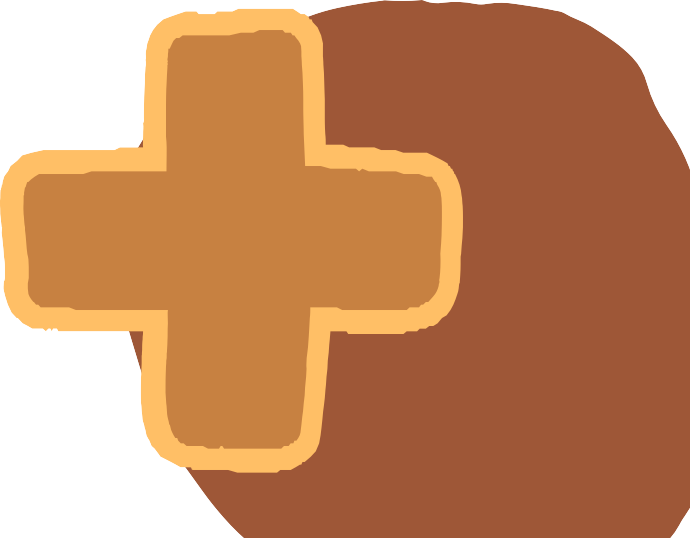 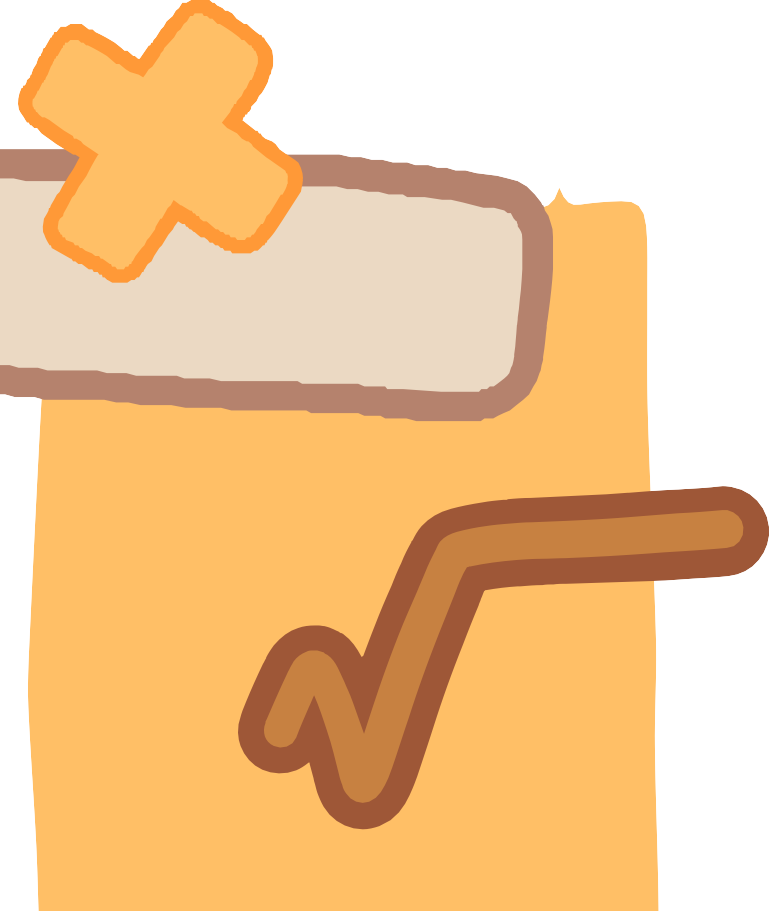 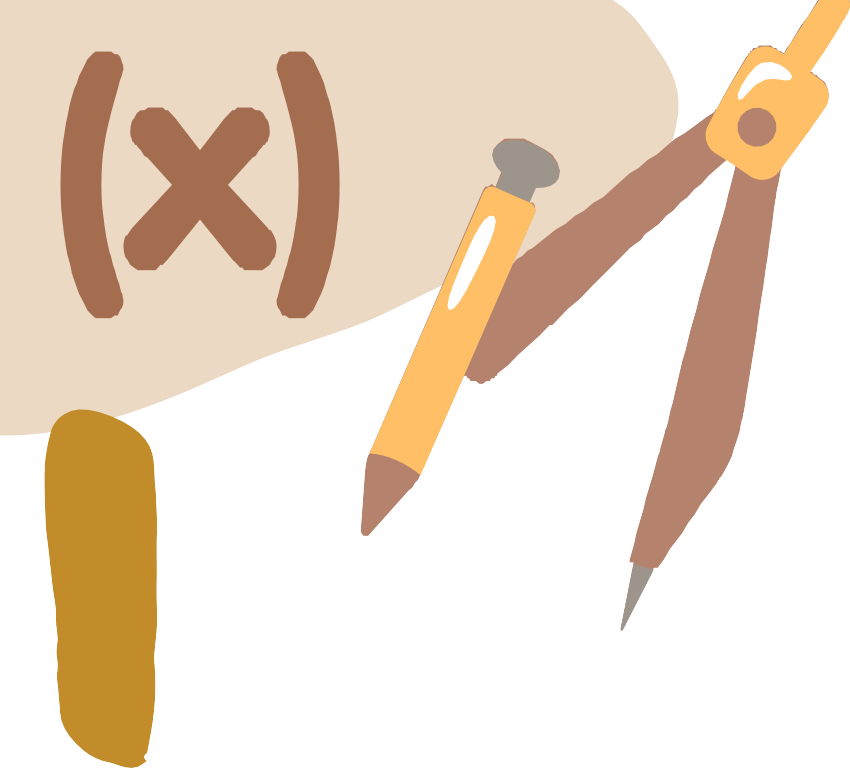 math